Lagutieiev ViktorExperience:Documents and further information:List of documents required for the care of fliaht:seaman\"s passport AB412788-date of expiry 13.07.2015,tourist passport EH194340-date of expiry 02.08.2020,certificate of competency Ã¢ââ 00227/2010/03-date of expiry 12.05.2015,endorsement Ã¢ââ 00227/2010/03-date of expiry 12.05.2015, certification basic safety Ã¢ââ1/1204/09 date of expiry-19.11.2014Position applied for: Ordinary SeamanDate of birth: 05.01.1982 (age: 35)Citizenship: UkraineResidence permit in Ukraine: NoCountry of residence: UkraineCity of residence: ChornomorskPermanent address: Ilyichevsk. ul.Danchenko 5/83Contact Tel. No: +38 (048) 686-19-40 / +38 (093) 200-15-17E-Mail: Viktormalchygan@gmail.comU.S. visa: NoE.U. visa: NoUkrainian biometric international passport: Not specifiedDate available from: 24.02.2014English knowledge: PoorMinimum salary: 700 $ per month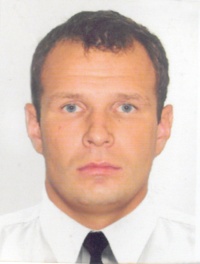 PositionFrom / ToVessel nameVessel typeDWTMEBHPFlagShipownerCrewingOrdinary Seaman03.04.2013-24.10.2013m/v "CALYPSO"Bulk Carrier1117649831080BELIZE CITYCARBOTRADE LIMITED,HONG-KONGPro Ship MenedzhmentOrdinary Seaman08.06.2012-14.12.2012m/v "MODUS"Dry Cargo2491970-PHNOM-PENHModus Shipping LtdAzimuth of Krjuing KompaniOrdinary Seaman28.02.2012-19.04.2012m/v "SPADINA"Dry Cargo28921030-PHNOM-PENHMONACO INVESTMENTS LTDAzimuth of Krjuing KompaniOrdinary Seaman15.08.2010-22.12.2010m/v "DORIC-GLORY"Bulk Carrier6147014000-PanamaStanship InsGUYS-STDDeck Cadet29.10.2009-29.04.2010m/v "PORTOVIK9"Tug Boat802*380-UkrainianUkrainian Danube Shipping CompanyVilkovsky Sea Trading Port